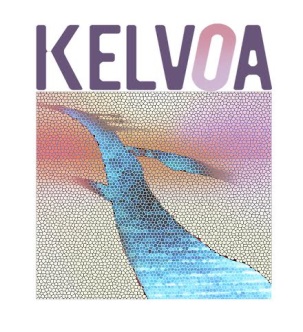 Accompagner les personnes en transition professionnelle aujourd’huiJeudi 19 janvier 2023 de 9 h 00 à 17 H 00 à ParisAmphithéâtre de l’Auberge de Paris Yves ROBERT 20, Esplanade Nathalie SARRAUTE 75018 - ParisKELVOA a été créée par un collectif de professionnels européens. Ce collectif est destiné aux intervenants de l’accompagnement dans des champs très élargis (orientation, travail social, santé, éducation et formation, culture, citoyenneté...). En somme, un Laboratoire d’Innovation Sociale spécifique à l’accompagnement, donnant la parole aux professionnels et aux personnes accompagnées, susceptible d’intervenir dans le débat public tant sur les aspects techniques qu’éthiques.Échanger, structurer, initier et valoriser des expérimentations, publier, intervenir dans le débat public...autant d’objectifs que KELVOA poursuit. KELVOA, c’est donc un collectif de professionnels venant d’horizons variés pouvant partager leurs préoccupations et priorités communes en tant qu’acteurs de l’accompagnement. Parce que nous accompagnons des personnes vivantes, comme nous…Parce que nous gardons le souci permanent de ne pas oublier l’autre,Parce que personne ne détient toutes les clés,Parce que nos contextes d’agir sont de plus en plus marqués par l’incertitude et la complexité,Parce que notre ambition est de contribuer, avec humilité mais persévérance, à l’émergence d’une société plus juste et équitable.En ces périodes de tensions multiples, où nos vies sont chahutées et incertaines nous reviennent en mémoire les propos de Marc-Henri Soulet, sociologue qui a partagé une de nos rencontres qui écrivait en 2017 : « Les sciences humaines et sociales… se sont construites sur les idées de stabilité et de prévisibilité ; elles ont cherché des régularités, à défaut de lois.  Les voilà bien déroutées. Il leur faut revoir leur logiciel analytique. Il leur faut revoir le noyau dur du paradigme sur lequel elles se sont développées. Il leur faut apprendre à penser ce qu’est vivre avec l’incertain... ».Alors, vivre avec l’incertain et l’imprévisible ? Explorons ensemble des chemins possibles pour accompagner. Car nous retrouver en présentiel nous réjouit. Bienvenue à toutes et tous.André Chauvet, Président co-fondateur de KelvoaAccompagner les personnes en transition professionnelle aujourd’huiJeudi 19 janvier 2023 de 9 h 00 à 17 H 00 à ParisUn contexte incertainTensions sur le marché du travail, grande démission, interrogation de la place du travail dans nos vies, hybridation des modalités, difficulté à mobiliser le public dans de nombreux dispositifs d’accompagnement, la période actuelle nous incite (contraint ?) à questionner nos conceptions de l’appui aux personnes dans la conduite de leur vie professionnelle. Une note récente de la DARES sur la grande démission précise « …le pouvoir de négociation se modifie en faveur des salariés. » Vraiment ? En tout cas, tout cela fait parler. Comme chaque fois, dans ces situations, le risque est double : de faire plus de la même chose (utiliser toujours les mêmes conceptions et leviers) ; de faire porter la responsabilité uniquement sur les personnes ce qui accroît la vulnérabilité des plus en difficulté. Alors, prendre un temps pour clarifier la situation ? Mieux formuler les paradoxes ? Prendre conscience de la multiplicité des angles de vue possibles ? Faire l’expérience partagée de ce qu’est la multi-factorialité et l’interdépendance dans l’analyse des situations sociales ?Un sujet d’actualitéDe très nombreux travaux de recherche ont été publiés ces derniers mois dont le rapport France compétences sur les transitions ; de nouveaux dispositifs émergent, d’autres peinent à rencontrer le public, la demande sociale s’accroît et France stratégie a organisé un groupe de travail qui rendra son rapport à l’automne 2022. J’ai moi-même participé à la rédaction d’une contribution dans ce cadre qu’il nous semblait aussi intéressante de mettre en débat. Et les contributeurs seront présents à cette journée. Ce thème était donc pour nous une évidence. Plus que jamais, accompagner autrement n’est pas une incantation qui réunirait quelques chercheurs égarés qui s’autocongratulent mais bien une nécessité sociale qui suppose de penser l’accompagnement des personnes en transition dans des écosystèmes complexes, en s’appuyant sur leurs ressources, en imaginant des agencements souples… parfois éloignés des prototypes qui ont organisés les politiques publiques depuis plusieurs décennies.Nous y consacrerons une journée entière pour nous aider à :Regarder la situation des personnes en transitions professionnelles de différents points de vue. Repérer les impacts tant en termes de politique publique (conception de l’offre de service et des dispositifs) que de principes d’intervention et de gestes professionnels d’accompagnement.La journée sera organisée autour de 4 questions :9h 30 - Acte 1 : Accompagnement des transitions professionnelles : quels facteurs contextuels et risques potentiels générés par les conceptions dominantes ?11 h 00 - Acte 2 : Le parcours et la transition comme attributs de la personne : vraiment et à quelles conditions ?Déjeuner libre14h 00 - Acte 3 : Place de l’expérience en accompagnement : l’expérience à faire, comme transaction avec un nouvel environnement : comment ?15h 45 - Acte 4 : Accompagner les personnes en transition : Travailler l’attention plutôt que l’intention ?Synthèse collectiveAvec la participation de :Béatrice Delay : Responsable études qualitatives à la Direction Observation et Évaluation de France compétences, chercheure associée au CNAM) Anne Fretel : Économiste, Université Paris 8, chercheure au LED, associée IRESSolveig Grimault : Sociologue, chercheure à l’IRESEtAgnès Heidet, consultante, X0ah Formation et Conseil, co fondatrice de KELVOAAndré Chauvet, Consultant, André Chauvet conseil, Président co fondateur de KELVOALaurent Duclos, sociologue et économiste du travail, DGEFP, Chercheur rattaché au laboratoire des Institutions et Dynamiques Historiques de l'Économie et de la Société́ (IDHES) sera notre grand témoin.Accompagner les personnes en transition professionnelle aujourd’huiJeudi 19 janvier 2023 de 9 h 00 à 17 H 00 à ParisBulletin d’inscription Amphithéâtre de l’Auberge de Paris Yves ROBERT 20, Esplanade Nathalie SARRAUTE 75018 - ParisNom et prénom :						Organisme :Fonction :Adresse :									Ville :								Pays :Téléphone :							Email :Frais d’inscription à régler au plus tard le 18 janvier 2023	100 € pour la participation à la journée 	Gratuit pour les adhérents à l’association KELVOAGJe soussigné(e)…………………………………………………souhaite m’inscrire à la 14 ème Rencontre KELVOA « L’art d’accompagner autrement » qui se déroulera à PARIS les 19 janvier 2023Je m’inscris directement sur le site de Helloasso (paiement par carte ou gratuité) au lien suivant :INSCRIPTIONS EN LIGNE   Adhérent KELVOA (2022 ou 2023) : gratuit   Je joins un chèque de .....	Je joins un bon de commande	Autres modalités de paiement (précisez)Association KELVOA14èmes rencontres 2023Appart 36 Résidence Acapulco 1, Avenue de la mer 83430 Saint-Mandrier sur mer